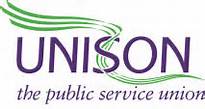 Yorkshire Ambulance BranchNumber 19, 19th December 18UNISON News UpdateIncentivesUNISON has had numerous enquiries around incentives, and how they are being introduced this year over the busy Christmas period. UNISON has spoken with the Trust and as always requested that if incentives are to be introduced, that they should be available to everyone expected to work over the festive period. In discussions with the Trust they have confirmed that due to severe staffing shortages within our EOC and 111 departments, incentives will be first offered in there to try and ensure that we provide a safe service to public over our busiest times. Currently due to recent increase in staffing levels in our road crews and other departments, it appears that for the first time in many years cover is at a good level for what is always a very busy time, however we have been assured that this will be monitored closely, and should demand increase or cover drop for various reasons, this position could change and the opportunity for incentives introduced into other areas of the Trust.  IncentivesUNISON has had numerous enquiries around incentives, and how they are being introduced this year over the busy Christmas period. UNISON has spoken with the Trust and as always requested that if incentives are to be introduced, that they should be available to everyone expected to work over the festive period. In discussions with the Trust they have confirmed that due to severe staffing shortages within our EOC and 111 departments, incentives will be first offered in there to try and ensure that we provide a safe service to public over our busiest times. Currently due to recent increase in staffing levels in our road crews and other departments, it appears that for the first time in many years cover is at a good level for what is always a very busy time, however we have been assured that this will be monitored closely, and should demand increase or cover drop for various reasons, this position could change and the opportunity for incentives introduced into other areas of the Trust.  Keep Updated with the Latest UNISON NewsTo receive the latest  UNISON YAS Branch news and information please;          subscribe to our website www.uyab.co.ukenter your chosen email address into the ‘subscribe’ section (at the bottom of the page) You will receive a verification email to activate the feed burner subscriptionFollow us on Facebook – Unison Yorkshire Ambulance BranchFollow us on Twitter @Unison YAB             Email us – yas.unison@nhs.net Keep Updated with the Latest UNISON NewsTo receive the latest  UNISON YAS Branch news and information please;          subscribe to our website www.uyab.co.ukenter your chosen email address into the ‘subscribe’ section (at the bottom of the page) You will receive a verification email to activate the feed burner subscriptionFollow us on Facebook – Unison Yorkshire Ambulance BranchFollow us on Twitter @Unison YAB             Email us – yas.unison@nhs.net LAT Crew Scope of PracticeA question has been raised around the specific scope of practice for LAT crews. The agreed scope of practice for LAT is that of an ECA, without the blue light driving. Holiday Pay ClaimsAfter UNISON’s campaign to ensure implementation of the UNISON legal case around holiday pay at Yorkshire Ambulance Service, we are pleased to say that the Trust has now made plans to back pay any amounts owed, and make provisions for payments going forward. The Trust has confirmed this in a recent operational update.This has been a long process that with regards voluntary overtime is still ongoing. However it has been a great success for UNISONs campaign in support of its members. UNISON Yorkshire Ambulance Branch would like to thank all its members for their support throughout 2018, and would like to wish all our members a safe and happy festive period and a very prosperous New Year. Holiday Pay ClaimsAfter UNISON’s campaign to ensure implementation of the UNISON legal case around holiday pay at Yorkshire Ambulance Service, we are pleased to say that the Trust has now made plans to back pay any amounts owed, and make provisions for payments going forward. The Trust has confirmed this in a recent operational update.This has been a long process that with regards voluntary overtime is still ongoing. However it has been a great success for UNISONs campaign in support of its members. 